About English for New Bostonians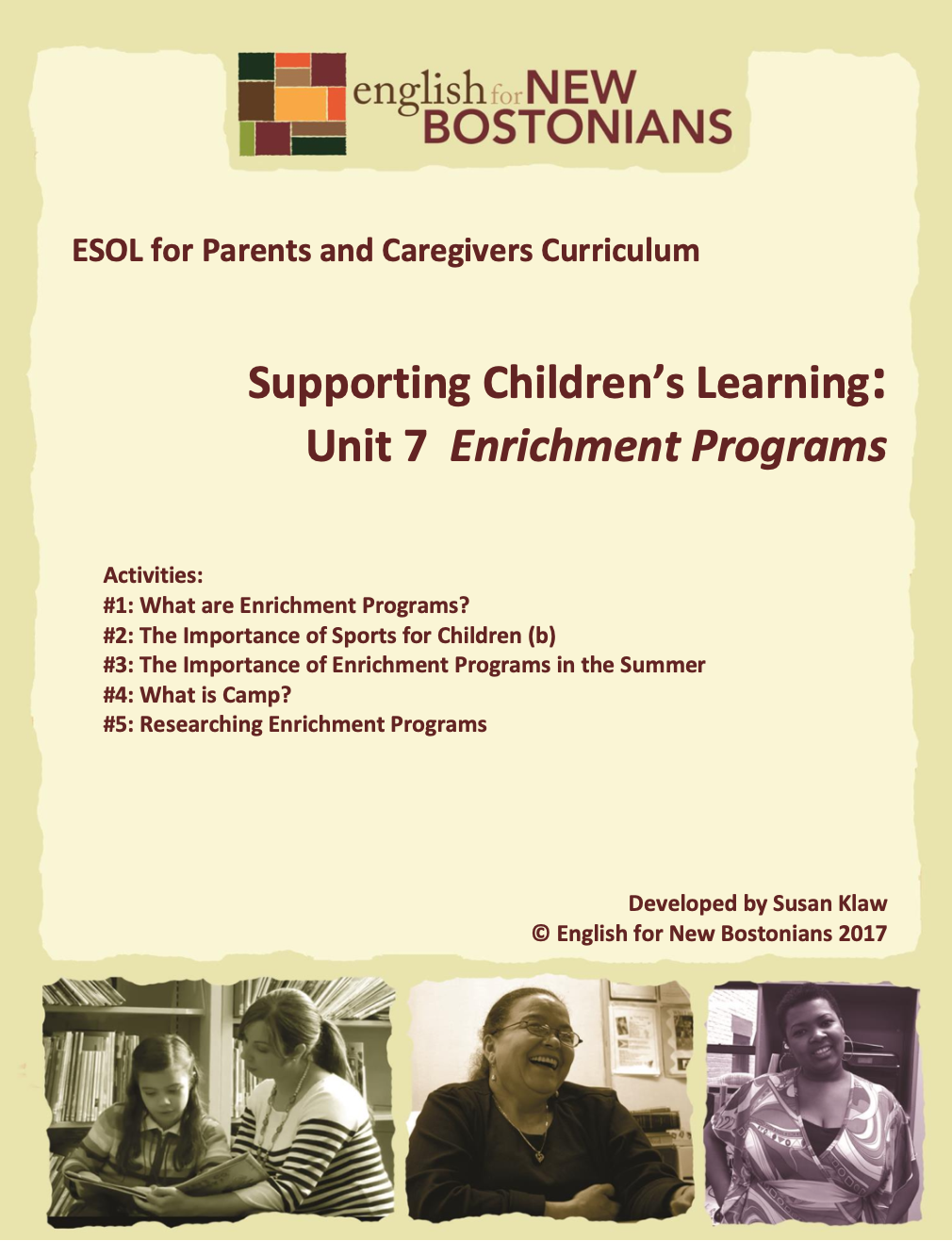 English for New Bostonians (ENB) invests in the future of our region by fostering a high-quality ESOL system that prepares immigrants to pursue their educational, economic and civic aspirations. Through grant making, training teachers, and building public awareness, ENB expands the number of English for Speakers of Other Languages (ESOL) seats, improves program quality across agencies, customizes curricula to diverse subpopulations, and leverages private and public resources. Founded in 2001 by the Mayor’s Office for Immigrant Advancement (MOIA), immigrant leaders, and local foundations, ENB now involves several city departments, approximately 20 public and private funders, and numerous community organizations. About the ESOL for Parents and Caregivers Initiative Through ESOL for Parents and Caregivers, ENB guides ESOL providers and immigrant-rich schools in building partnerships to facilitate parent engagement in schools, enabling parents/caregivers to improve their English and digital literacy skills, navigate school systems, and understand expectations and opportunities for school involvement and ways to optimize children’s learning. At the same time, ESOL for Parents helps adults prepare to pursue their own educational and employment goals, while supporting children’s learning – aiming to eliminate multigenerational poverty. About Susan Klaw Susan Klaw has directed, taught in, and developed original curriculum materials for Boston-based parent ESOL programs since 1991. She has delivered extensive training locally and nationally on various aspects of Family Literacy and been named a “Literacy Champion” by the Massachusetts Literacy Foundation, Parent Educator of the Year by the Children’s Trust Fund, and Adult Educator of the Year by the Massachusetts Coalition for Adult Education. About the ESOL for Parents and Caregivers Curriculum The Curriculum (on ENB website and available free of charge) gives ESOL teachers background materials, lessons and activities designed to help immigrant parents learn English and become more effectively involved in their children’s education. Selecting curriculum units and lessons relevant to their classes, ESOL teachers can orient immigrant parents to the U.S. school system and provide practical skills such as interpreting report cards, participating in teacher conferences, advocating for children, and supporting children's learning at home. While some information is Boston specific, much can be used in any locale. ENB can assist in adapting materials for school districts. Additionally, ENB offers a Companion Middle/High School Guide, as well as a Digital Learning Guide to support online instruction.Using the ESOL for Parents and Caregivers CurriculumAll materials are intended to be downloaded and widely used. Please cite English for New Bostonians and credit English for New Bostonians on all reproductions. We welcome feedback and stories on how you and your students are using the ESOL for Parents and Caregivers Curriculum!Thanks to the many public and private funders that have supported this project, especially the Highland Street Foundation, Shipley Foundation, Hamilton Foundation, Moses Kimball Foundation, Plymouth Rock Foundation, Blum Shapiro Foundation and the Mayor’s Office for Immigrant Advancement’s We Are Boston Gala. Contact us at info@englishfornewbostonians.org or visit us online at www.englishfornewbostonians.orgEnrichment Programs: Topic 3 Unit 7 Page 2 ©English for New Bostonians 2017 ACTIVITY #1: WHAT ARE ENRICHMENT PROGRAMS?  Rationale: Many immigrant parents keep their children within the two spheres of school and home.  They have little experience with enrichment or extracurricular programs, and the concept  that it is beneficial to enroll their children in programs like youth sports or summer camps  is a foreign one to them. While middle and upper middle class parents may over schedule  their children in out of school time activities, immigrant parents typically underutilize  available options. While all children and teens benefit from involvement in organized  enrichment programs, children from immigrant families have perhaps the most to gain.  They need such programs to continue to help them develop their English language skills  and to help them navigate and fully experience American culture.  Student Objectives: ∙ Students will understand the difference between an activity and a program ∙ Students will be able to give at least two examples of enrichment programs. ∙ Students will build oral skills and confidence. Materials: ∙ Handout: Sorting or Listening Exercise—Activity or Program ∙ Handout: Enrichment Programs You and Your Children Have Participated In Activity Outline: 1. Explain objectives. 2. Explain concept of enrich—e.g. to make richer. Write on the board: “Enrichment  programs make children and families richer, not in terms of money, but in terms of  experience.” Ask students what they think the statement means. 3. Use the example of after school programs, which many parents are familiar with.  Say this is an example of an enrichment program. Ask, do you have children in after  school programs? Why do you and your children like the program? Most parents in  our classes like after school programs because their children get help with  homework and because their children don’t watch TV or play video games all  afternoon. Children like the programs because they get help with their homework,  get to be with their friends, and “do fun activities.” Ask students whether they have  participated in any enrichment programs themselves. Point out that taking an  English class would be an example of an enrichment program for them, just the way  Arabic School on Saturdays is an enrichment program for some of their children. 4. Explain the distinction between activities and programs through examples. This is  an important distinction because enrolling children in programs offers greater Enrichment Programs: Topic 3 Unit 7 Page 3 ©English for New Bostonians 2017 enrichment for the child than doing an activity. For example, a parent recently said  that taking her child to the park to play was equivalent to signing her up for a youth  soccer program. ∙ If you take your child to the pool to go swimming, that is an activity. If you  sign her up for swimming classes, that is a program. If you take your child to  the park after school so he can play soccer with friends, that is an activity you  are doing with your child. If you sign your child up for soccer, and she goes  to the park two days a week for practices and games, that is a program.  ∙ A simple way to remember the distinction: activities are one time; programs  happen every day or every week. Parents do activities with their children.  Organizations run programs. If the class did the curriculum topic, You Are  Your Child’s First Teacher (Topic 3, Unit 1), remind them of family activities  discussed, like going family dinners, or watching a movie together.  5. Cut into strips items on the Handout Sorting Exercise—Activity or Program? Put strips in a basket. Have students draw a strip, read it, and identify it as an activity or a program. Even if the distinctions are obvious to many students, it gives them reading  practice and helps review vocabulary. 5 (alternate). Do above activity as a listening exercise. Tell students to write out on a  blank piece of paper numbers 1-12. As you read each item, their job is to indicate  whether it is a program (P) or an activity (A). Caution that they must listen carefully as  you will only repeat each item one time.  6. Summarize: It helps children succeed in school if their parents 1) do a lot of activities  with them and 2) sign them up for enrichment programs. 7. Explain that some enrichment programs are offered in their children’s schools, before  or after school. Others are offered in the community. Make a chart on the board with  two headings: School Enrichment Programs and Community Enrichment Programs. Do  a group brainstorm of various enrichment programs for either children or adults. Decide whether the program is a school program or a community program. If parents  are having trouble coming up with ideas, prompt them by asking about what their  children do outside of school and in the summer such as soccer or CCD classes or  summer school. The final list might look something like the one below. Have students  copy the lists into their note books. These are important words they should be able to  recognize and to spell.Enrichment Programs: Topic 3 Unit 7 Page 4 ©English for New Bostonians 2017 8. Introduce the term extra-curricular activities as another term for enrichment  programs. It is often used in connection with teen-agers. Explain that colleges are very  interested in what extra-curricular activities high school students have participated in.  They want to accept students who have good grades in their classes, and who do many  extracurricular activities. See if students have any ideas about why colleges might be  interested in extracurricular activities.  9. Distribute Handout: Enrichment Programs You and Your Children Have Participated  In and divide students into pairs to discuss the questions. After 10 minutes, assign  students a new partner and have them discuss the same questions again. This gives  them additional information and additional oral practice. 10. Summary: With the whole group back together, ask students, Did you learn about  any new enrichment programs for your children? For yourself? Talk about those  programs. Encourage as much sharing of information in English as possible between  students. Encourage students to talk to each other after class to get more information in  their first languages. 11. Homework: Have students write a first draft about an enrichment program their  children have participated in. Ask them to describe that they liked about the program  and what their children liked about it. Beginning level students could be asked to  complete sentence stems rather than write a paragraph: My son/daughter liked the ____________ program because ___________________________  and because ______________________________________. 12. After the first drafts have been corrected and copied over, have students read their  paragraphs aloud to their classmates. Follow-Up: ∙ Family homework: While parents are doing their homework, have them ask their  children to make a list of five things they liked about the same enrichment program  and then to draw a picture which illustrates something about the program. Ask  parents to bring in the drawings and lists to share when they read aloud their  paragraphs.Enrichment Programs: Topic 3 Unit 7 Page 5 ©English for New Bostonians 2017 ∙ Have students go to their nearest BPL branch library or BCYF community center to  collect flyers about enrichment programs. Have them bring in the flyers to share. Enrichment Programs: Topic 3 Unit 7 Page 6 ©English for New Bostonians 2017 Handout: Sorting Exercise—Activity or Program? You take your children to the Children’s Museum Your child takes guitar lessons You go to the library with your children to borrow books You take computer classes at the library Your child goes every day to the Boys and Girls Club after school Your child goes to the YMCA summer camp program for two weeks You take your children to a free summer concert in the park. Your family goes to the movies Your child goes to Arabic school on Saturdays You go trick or treating on Halloween with your kids in your neighborhood Your daughter participates in the science club at her school Your son goes to summer schoolEnrichment Programs: Topic 3 Unit 7 Page 7 ©English for New Bostonians 2017 Handout: Enrichment Programs You and Your Children Have Participated In 1. When you were a child, did you participate in any enrichment programs? What were they?  Did you like them? Why? 2. Have your children participated in any enrichment programs? What were they? Did they like  them? Why? 3. Have you participated in any enrichment programs? What were they? Did you like them?  Why? Enrichment Programs: Topic 3 Unit 7 Page 8 ©English for New Bostonians 2017 ACTIVITY #2: THE IMPORTANCE OF SPORTS FOR CHILDREN (Can be used/adapted for use with beginning level students) Rationale: Rather than elaborate on the importance of each kind of enrichment program identified in  the previous activity, here students learn about the importance of sports for their children.  Given the childhood obesity epidemic, dangerous neighborhoods, and the cuts in physical  education in schools over the last decade, participation in organized sports is a valuable  enrichment activity to focus on. Student Objectives: ∙ Students will be able to name two benefits of sports for their children. ∙ Students will build reading comprehension skills. Materials: ∙ Handout: What Do You Know? What Do You Think? ∙ Handout: Are Sports Good for Kids? ∙ Slide Show: http://www.slideshare.net/bbarden01/importance-of-sports-in childrens-development Activity Outline: 1. Explain objectives. 2. Opening discussion: Did you play sports when you were a kid? What did you play?  Where did you play? Have your kids done any sports programs.  3. Write team sports, individual sports and organized sports on board. Make sure  students understand the distinctions between them by giving examples, e.g. soccer  is a team sport and karate is an individual sport. Youth soccer is an organized sport;  playing soccer at recess in school or kicking a ball in the park is not. 4. Distribute Handout: What Do You Know? What Do You Think? Have students work  on it individually. It asks them to label some statements as True or False and to  decide whether they Agree or Disagree with some others.  5. Go over the answers as a group. Use a show of hands for the True or False questions and do a vote with your feet with the Agree or Disagree questions,  always good for getting students up and out of their seats. Put a sign saying Agree  on the wall in one part of the room and one saying Disagree in another part of the  room. Students then stand under the sign which corresponds with their answer.Enrichment Programs: Topic 3 Unit 7 Page 9 ©English for New Bostonians 2017 ∙ For True/False questions: an answer key to help you elaborate: #1: False. Elementary schools in Boston do not have organized sports.  Many do not have physical education either because the schools do not  have gyms. You might discuss whether the schools your students’  children attend have physical education. #2: True. Most high schools in Boston (and most high schools in general)  have sports teams. Students can join these teams. They practice and play  outside of the regular school day. #3: True. Point to the child obesity epidemic and the fact that most  parents don’t let their children play outside unaccompanied for safety  reasons. This is different than in the past and different perhaps than in  their home countries. #4: False. Some studies indicate that girls benefit even more from  participation in team sports it does a lot because to counter balance  societal body image issues. #5: True. Soccer, baseball and football programs are available to  children in most Boston communities. ∙ For Agree/Disagree questions, if there are different opinions in your class,  ask students to explain their positions. 6. Watch the slide show on the importance of sports in children’s development. Read  the bulleted items aloud together and clarify. The pictures make the content  accessible even for beginning students.  7. Distribute and read aloud together the Handout: Are Sports Good for Kids? Take a  minute to explain the importance of headings to help students understand content.  8. Have students circle one benefit of sports listed in the handout that they think is most important. As they share what they have circled, tabulate those results on the  board so the class can see how many thought “Health” was most important, how  many thought “Character” was most important, etc. 9. If any students wrote about their children’s participation in sports in the previous  activity (Step 11) have them read these essays aloud to the rest of the class. Follow-Up:  Have students bring in any information they can find about youth sports opportunities in  their community.Enrichment Programs: Topic 3 Unit 7 Page 10 ©English for New Bostonians 2017 Handout: What Do You Know and Think about Sports? 1. Most elementary schools in Boston have organized sports for kids.  2. Most high schools in Boston have organized sports for kids. 3. Children at all ages need to get more exercise. 4. Boys need to play sports more than girls do. 5. There are youth sports programs in my community. 1. Sports are just as important for girls as they are for boys. 2. Going to the park with my children is just as good for them as playing soccer or taking karate  classes. 3. When students play team sports, they learn how to work as a group.Enrichment Programs: Topic 3 Unit 7 Page 11 ©English for New Bostonians 2017 Handout: Are Sports Good for Kids?1 Playing sports can improve kids' physical and mental fitness. Sports are good for kids and have  benefits that can last a lifetime. Health o Kids who participate in sports can learn that exercise is fun and are likely to  make it a habit that lasts through adulthood. Regular exercise lessens risks of  obesity, heart disease and diabetes. Character o Participation in sports teaches kids to be supportive and help others on the  team. Children learn the benefits of hard work, become motivated to practice  and improve individual performance. Emotional o Through sports, kids can discover that they will not always win in life and they  learn to be good losers as well as strive to be winners. They also learn how to  handle disagreements and conflicts with teammates and opposing players in a  non-violent way. Social o Children make new friends who go to other schools and live in different  neighborhoods. They learn how to work as a group to achieve a common goal. Girls o According to the President's Council on Physical Fitness and Sports, girls who  participate in sports have a healthier body image, are more confident and have  increased self-esteem 1By Antonia James, eHow Contributor Enrichment Programs: Topic 3 Unit 7 Page 12 ©English for New Bostonians 2017 ACTIVITY #3: THE IMPORTANCE OF ENRICHMENT PROGRAMS IN THE   SUMMER Rationale: The typical school summer vacation is about 10 weeks long. This is too long a time for  school age children, especially ones in urban settings, to have no structured activities. They  get bored; they watch too much television and play too many video games; they forget  some of what they learned in school the previous year. Working parents have to come up  with a childcare solution for summer, but immigrant parents often stick with a school year  babysitter rather than avail themselves of summer camp options which would be far more  educational (but often more costly). In families where one parent is home while the other  works, parents often don’t see the need to seek out summer programs or don’t do so  enough in advance to get in or to take advantage of existing financial aid. If their children  get assigned to or invited into a summer program in their child’s school (different ones for  different grades pop up unpredictably from year to year depending on funding) they  readily accept. However, outside of this BPS context, they may not see any need to enroll in  summer programs. It isn’t part of their cultural experience. Student Objectives: ∙ Students will realize that the school summer vacation is too long for their  children not to have any structured activities. ∙ Students will compare their own experiences as children during the summer  with those of their children. Materials: ∙ Handout: BPS School Calendar, www.bostonpublicschools.org ∙ Handout: Discussion Questions about Summer Activities Activity Outline: 1. Explain Objectives. 2. Review the lists the class made in Activity #1 of School and Community Enrichment  Programs. Explain that in this activity you are going to focus on summer enrichment  programs because children often need more to do in the summer. 3. Ask students to guess: How long is the Boston Public school summer vacation? Then  hand out school calendars and have parents count the weeks themselves. One  advantage of revisiting the school calendar in this context is that figuring out when  the school year ends is worth clarifying. Ask, is this longer or shorter than the  summer vacations you had in your country?Enrichment Programs: Topic 3 Unit 7 Page 13 ©English for New Bostonians 2017 4. Divide students into pairs for an opening discussion using the handout which asks  them to reflect on what they did as children during the school summer vacation  times and what their children do during the summer. 5. Go over some of the handout questions with the whole group: ∙ Use Circle Questions to share information and practice asking questions.  Write the question on the board. Then ask the student on your left the  question. She answers it, then asks the same question to the person on her  left, etc. This process is continued until you have gone all the way around the  circle. Rather than correct grammar as individual students are speaking,  make notes of any general errors and go over them afterward. Circle question #1: What did you do in the summer when you were a   child? Circle question #2: What did your children do last summer? (If  specific programs are named, note those on the board) ∙ Ask for a show of hands —who thinks summer vacation is too long? Ask  students who raised their hands to explain why. Point out that in most  developed countries students have much shorter summer vacations. Many  schools in different parts of the United States are now experimenting with  having a longer school year. The reason is that students forget so much  during the summer. Draw an analogy to the students themselves. Many are  aware of how much English they forget during the summer when they aren’t  taking classes. ∙ Have students vote with their feet. Make two signs and post on opposite  walls; I think it is better for my children to be in a program in the summer and I  think it is better for my children to be home with the family over the summer.  Ask students to stand beside the sign they agree with. Ask for volunteers  who want to explain their positions. Enrichment Programs: Topic 3 Unit 7 Page 14 ©English for New Bostonians 2017 Handout: Discussion Questions about Summer Activities 1. What did you do when you were a child during the summer vacation? Could your children  here in Boston do the same kinds of things you did? Why or why not? 2. What did your children do last summer? Which child enjoyed himself the most? Why?  3. Were your children bored at the end of the summer? Did they want school to start again?  4. Do you think the summer vacation is too long? Why or why not? 5. Do you think you should enroll your children in some program in the summer?Enrichment Programs: Topic 3 Unit 7 Page 15 ©English for New Bostonians 2017 ACTIVITY #4: WHAT IS CAMP? Rationale: Most immigrant students don’t know what camp is and have no experience with summer  camp programs. Here they learn basic facts about camps and are exposed to the wide  variety of Boston area camps.  Student Objectives: ∙ Students will gain a basic understanding of what a summer camp program is. ∙ Students will be able to read and interpret camp listings from the BPS Summer  Stuff publication. Materials: ∙ Video “Summer Program,” a typical YMCA summer day camp program, 4 minutes. http://www.youtube.com/watch?v=HaM9i-pc7hw or go to YouTube and search  Summer Programs YMCATwinCities.  ∙ Handout A: Camp Video Homework ∙ Handout B: Camp Related Vocabulary List ∙ Handout C: Reviewing the Meaning of Camp Related Vocabulary ∙ Handout D: Basic Camp Facts ∙ Handout E: Basic Camp Facts Cloze Exercise ∙ Handout F: Sample Listing From Summer Stuff 2018 ∙ BPS publications: Summer Stuff and Summer Stuff Jr. is distributed in print form to  schools, community centers, parent welcome centers in early spring. It is available  in multiple languages. It is also available on line at Bostonpublicschools.org. Search  Summer Stuff.  ∙ Handout G: Summer Stuff Scavenger Hunt ∙ BCYF Summer Guide. An annual booklet available at any Boston Center for Youth  and Families in the spring.  ∙ Handout H: BCYF Worksheet. Activity Outline: 1. Explain objectives. 2. Opening discussion question: During summer vacation, can your children do what  you did when you were a child? Why or why not? 3. Begin explaining camp with a free association exercise. Tell students to get out  paper and pencil. Have them write down any words that come to their mind when  they hear the phrase “summer camp.” Some will have no associations at all, but Enrichment Programs: Topic 3 Unit 7 Page 16 ©English for New Bostonians 2017 others will. List words on board as they share their associations. Expand upon those  words to fill in a description of summer camp.  4. Show You Tube video “Summer Program.” The video shows elementary school  children doing a variety of camp activities and talking about how much fun they  have. As always with videos, show it several times so that parents understand it  better. The video can also be assigned as homework. In that case give students the  handout Camp Video Homework to complete on their own.  5. Working in pairs, have students list what activities they saw children doing in the  video and what the children said was fun. Compile a group list on the board. 6. Distribute Handout B: Camp Related Vocabulary List. Write each word on the board,  discuss its meaning, and then have students write down its definition on their list. Handout C: Reviewing the Meaning of Camp Related Vocabulary can be used here,  for homework, or for review in the next class. 7. Distribute Handout D: Basic Camp Facts. Read it over together slowly, pausing to  answer questions. Note the underlined vocabulary words or eliminate the  underlining and have students raise their hands when they recognize one of the new  words. Point out that cost and the need to plan ahead are major barriers for many parents. Re-emphasize that most camps offer financial aid to low income families. 8. To reinforce content, and practice listening and spelling skills, do Handout E: Basic  Camp Facts Cloze Exercise. Because the goal is to have students listen for meaning,  do not repeat each sentence. Instead, repeat each paragraph as many times as  students need. 9. Distribute copies of the current Summer Stuff Jr. This newspaper-like publication  contains camp numerous camp listings for elementary school students. If students  in the class have older children, also distribute Summer Stuff . See above for where  to get multiple copies for your class. Explain that you want students to see how  many different camp programs there are in Boston. If the amount of text is too  overwhelming, distribute the BCYF booklet instead (See Follow Up) and give  students copies of Summer Stuff in their first languages.  10. Scan the front page together, especially the “Read This First” section. Then note that  the first two pages (assuming the format doesn’t change) list the BPS summer  programs, what is now called the 5th Quarter. Zero in on the Enrollment category  and show parents how this explains who the programs are designed for. Most BPS  summer programs are not open to all students, but rather designed to address a  particular academic need. Show parents how to use the headings to help find  different types of camps. Enrichment Programs: Topic 3 Unit 7 Page 17 ©English for New Bostonians 2017 11. Distribute Handout F: Sample Listing Summer Stuff 2018 to read together. Explain  that learning how to read one listing will make it easier for students to understand  all of the listings because the format is the same for each one. Clarify terms and ask  questions to check for understanding as you go through each item. Have students  work individually to answer the questions below the sample listing. 12. Turn back to the actual current Summer Stuff Jr. and have students scan through the  publication looking for answers to the Handout G: Summer Stuff Scavenger Hunt.  This will probably be too difficult for beginning students. But the assignment could  be done as homework which parents and children do together. This would have the  advantage of getting the children aware of camp options also.  Follow-Up:  ∙ Distribute copies of the booklet BCYF (Boston Center for Youth and Families)  Summer Guide 2018. This is less comprehensive but also much easier to read than  Summer Stuff. Have students identify which BCYF is closest to them and then have  them find a program or programs which would be of interest to them and their  children.  ∙ Give students copies of Summer Stuff Jr and Summer Stuff in their first language or  show them how they can access the material on line in multiple languages by  googling Summer Stuff Jr. 2018. Enrichment Programs: Topic 3 Unit 7 Page 18 ©English for New Bostonians 2017 Handout A: Camp Video Homework 1) Go to YouTube. Search for: Summer Programs YMCATwinCities 2) Watch this video at least three times. 3) Answer the following questions: List five activities children were doing at camp: 1.________________________________________________ 2.________________________________________________ 3.________________________________________________ 4.________________________________________________ 5.________________________________________________ List three things children said were fun at camp. 1.________________________________________________ 2.________________________________________________ 3.__________________________________________________Enrichment Programs: Topic 3 Unit 7 Page 19 ©English for New Bostonians 2017 Handout B: Camp Related Vocabulary List Day camp Overnight camp Deadline Sliding scale Financial aid First come, first serve To apply Application Sessions Drop-inEnrichment Programs: Topic 3 Unit 7 Page 20 ©English for New Bostonians 2017 Handout C: Reviewing the Meaning of Camp Related Vocabulary Day camp ∙ children spend the night at camp ∙ children go to camp during the day and then go home ∙ a camp where you just go for one day Overnight camp ∙ children go to camp and sleep there. They usually stay for two weeks. ∙ children just go during the day and then go home ∙ a camp where you study computers Deadline ∙ the last day when you can submit an application ∙ the day you leave camp ∙ the day you begin camp Sliding scale ∙ something you play with on the playground at camp ∙ when you lose weight ∙ the cost of camp depends on your income Financial aid ∙ a loan from a bank ∙ money you get to help you pay for the camp (or for school, or college) ∙ a new credit card First come, first serve ∙ places in the program are filled as the applications come in ∙ places in the program are filled by lottery ∙ if you come in to the office, your application will be accepted Session ∙ a specific time period, like one or two weeks ∙ an art activity you do in camp ∙ an appointment Application ∙ the form you fill out if you want your child to go to a campEnrichment Programs: Topic 3 Unit 7 Page 21 ©English for New Bostonians 2017 ∙ the meeting you have with the camp director ∙ camp information Drop-in ∙ Open 24 hours a day ∙ You can leave your child whenever you want ∙ You have to register in advanceEnrichment Programs: Topic 3 Unit 7 Page 22 ©English for New Bostonians 2017 Handout D: Basic Camp Facts 1) There are many different types of camps: Day camps: Students go to the program during the day and eat lunch there. Each camp  has its own schedule, but usually the camp is from 8:30-2:30, Monday through Friday, like  school. Extended hours are available for working parents. Sometimes there is  transportation to the camp. Sometimes you have to take your child to camp in the  morning and pick your child up in the afternoon.  Overnight camps: Students go away to camp and sleep and eat at camp. Usually these  camps are in the country. Transportation to camp is provided.  General camps: The YMCA video is an example of a general camp program. Activities  include arts and crafts, sports, field trips, cooking, outdoor time, etc. Specialty camps: These camps have one special focus and that is the main activity.  Examples include basketball camp, music camp, drama camp, or computer camp.  2) Most camps cost money. They may cost from $100 to $300 a week. The money goes to pay  for the staff and materials and field trips. However, most camps have financial aid. Some have a  sliding scale based on your income. There are some free or very low-cost camp programs. 3) You have to fill out an application for camp in the spring. Even though camps start when  school is finished, you need to apply in April. This is especially true if you need financial aid.  Most camps accept students on a first come, first serve basis. If you wait until summer it will be  too late. The camp will be full and there won’t be any financial aid left. 4) You can send your child to camp for one week, two weeks, or the whole summer. Camps  have sessions. If you work, you may want to send your child to camp for the whole summer. But  you can also just send your child to camp for one or two weeks for a special summer  experience. When you apply to camp, you say what sessions you want. 5) When the public schools offer summer programs, these are not called camps. They are  called summer learning programs or summer learning academies. These programs are free.  Usually they are only for a certain group of students, such as special needs children or children  who need more help learning English. Usually the school sends home notices about these  programs. Enrichment Programs: Topic 3 Unit 7 Page 23 ©English for New Bostonians 2017 Handout E: Basic Camp Facts Cloze Exercise  Most _______________ cost money. They may cost from $100 to $300 a _______. The  money goes to _____for the staff and materials and _____ ______________. However,  most camps have _______________ aid. Some have a sliding scale based on your income.  __________ _________ some free or very low-cost camp _______________.  You ________ ___ fill out an application for camp in the __________. Even though  camps start when school is finished, you need to _________ in _________. This is especially  true if you ________ financial aid. Most camps accept ______________ on a first come, first  serve basis. If you wait until summer it will be too late. The camp will be ______ and there  ______ be any financial aid left.Enrichment Programs: Topic 3 Unit 7 Page 24 ©English for New Bostonians 2017 Handout F: Sample Listing from Summer Stuff 2018 Camp Harbor View on Thompson Island in Boston Harbor For....................................Grades 5-8, Ages 11-14 Location............................1946 Washington St., Boston Transportation ................ Yes Dates................................July 2-August 23 Hours................................8:30 am-4:30 pm Cost ..................................$5 fee for submitting an application, but program itself is free.  Contact.............................Barak Soreff, 617 379-5500  bsoreff@campharborview.org Enrollment……………………..Summer applications are available on our website March 5 for   returning families and March 19 for new families. Applications  can be submitted on-line. There is no deadline. Applicants will   be put on a wait list once a session is full.  Website…………………………www.campharborview.org ___________________________________________________________ 1. If your child is 11 year old, can she attend Camp Harbor view? Yes or No. 2. When does the first week of camp begin? ________________________ 3. When does the camp begin each day? ___________________________ 4. How much does the camp cost? ________________________________ 5. How do you enroll your child? ________________________________ 6. When is the deadline for applications?_______________________________ 7. Who can I contact if I want more information? __________________________Enrichment Programs: Topic 3 Unit 7 Page 25 ©English for New Bostonians 2017 Handout G: Summer Stuff Scavenger Hunt On what page are programs for Special Needs children listed? _________ Find one example of a free or low cost summer program Camp name: ______________________________ Cost: ______________ Find one example of a sports camp Camp name: _______________________________ Location: _______________ Find one camp you think your child would really like. Don’t worry about cost or location. Camp name: ________________________________________ Why did you choose this camp? __________________________________________ _________________________________________________________________ Is there a BPS summer program your child might be able to enroll in? Yes No If Yes, name of program: __________________________________________________Enrichment Programs: Topic 3 Unit 7 Page 26 ©English for New Bostonians 2017 Handout H: BCYF Summer Guide Work Sheet 1) What BCYF is closest to your house?_________________________   What page is it on in the guide?_________________________ 2) What program at your neighborhood BCYF is most interesting to you? Write the name  here:_________________________________________  Why did you choose this program?____________________________________________  ________________________________________________________________________  Does it cost money or is it free? ________________________________Enrichment Programs: Topic 3 Unit 7 Page 27 ©English for New Bostonians 2017 ACTIVITY #5: RESEARCHING ENRICHMENT PROGRAMS Rationale: Parents are most likely to take advantage of enrichment programs in their children’s  schools and in their neighborhood. Here they do independent research projects to learn  what is available. Student Objectives: ∙ Students will learn about enrichment programs in their community. ∙ Students will complete an independent research project. Materials: ∙ Handout: Enrichment Programs in Our Community: Research Work Sheet Activity Outline: 1. Explain Objectives. 2. Review list from Activity #1 of different types of school and community enrichment  programs.  3. Brainstorm a list of organizations that serve the communities where your students  live. This should include the schools, the libraries and the community centers. If you  aren’t familiar with the community, you may need to do some prior research to  supplement the lists students generate. 4. Let students (or student pairs) choose what organization they want to research if  they have a preference and then assign remaining ones. The goal is to find out what  enrichment programs for children and/or adults the organization offers. 5. Discuss with the class a variety of ways to get information. e.g. calling, visiting, going  to the website of the organization, finding flyers.  6. Show an example of how to use a website to get the information. You can project it,  have students do it on computers or on their phones. Use again the East Boston  Social Center as a model (see handout in Activity #3 on camps.) Walk students  through the steps: ∙ Google East Boston Social Center ∙ Go to their website (home page) ∙ Look at the list of programs ∙ Click on each one for informationEnrichment Programs: Topic 3 Unit 7 Page 28 ©English for New Bostonians 2017 7. Handout Enrichment Programs in Our Community: Research Work Sheet. Go over  the information students will try to get as they do their research. Ask the group  whether they think other information should be added as well. Set a date for when  research should be completed. 8. Have students give oral reports on what they learned, using their filled out  worksheets. 9. Collect the worksheets and compile a master list of community enrichment  programs, filling in gaps as necessary, and then give those back to students. You  might want to divide the programs into school based and community based  programs.  10. Summary: Explain the concept of take advantage of, as in take advantage of anything  and everything that is offered that will enrich your children’s experience. Urge  parents to look for enrichment programming for their children’s out of school time  and take advantage of it.Enrichment Programs: Topic 3 Unit 7 Page 29 ©English for New Bostonians 2017 Handout: Enrichment Programs in our Community Research Work Sheet Name of organization you researched:___________________________________ ENRICHMENT PROGRAMS THE ORGANIZATION HAS Name of Program______________________________________________ Is the program for children or adults or families? ________________   What age children is the program for? _____________________  When is the program? _________________________________ Where is the program? _________________________________  How do you enroll? ____________________________________  When do you enroll? ___________________________________ How much does the program cost? _________________________ Name of Program______________________________________________ Is the program for children or adults or families? ________________   What age children is the program for? _____________________  When is the program? _________________________________ Where is the program? _________________________________  How do you enroll? ____________________________________  When do you enroll? ___________________________________ How much does the program cost? _________________________Enrichment Programs: Topic 3 Unit 7 Page 30 ©English for New Bostonians 2017 School Enrichment Programs Community Enrichment Programsschool sports teams library programsafter school programs after school programsafter school clubs (math, science,  drama, etc)pre-school programsbefore school programs youth sports summer school programs summer camp programsparent workshops music/dance lessonschurch programsLanguage classes (Arabic, Chinese, Spanish)English classes/GED classesDirections: Discuss with your partner the following questions. Refer to the list the group has  made of different enrichment programs.Directions: Write True or False after each of the following statements.Directions: Write Agree or Disagree after each of the following statements.Directions: Have a conversation with your partner about the following questions. You don’t  need to write answers down. For homework, you will watch a short, three minute video which shows a typical summer camp  run by the YMCA. Watch the video three to four times so you understand all the English. Then  you will answer some questions about the video.Directions: Circle the correct meaning below.Directions: Listen as I read these two paragraphs. They are from the handout “Basic Camp  Facts” we just read. Fill in the blanks. I will repeat each paragraph as many times as you need to  fill in all the missing words. Directions: Answer the questions based on the information above.Directions: Look through Summer Stuff. If you are doing this at home instead of in class, look  through it with your children. See if you can find examples to answer the questions below.  Write down the names of the camps.Directions: Use your copy of the guide to answer the following questions: